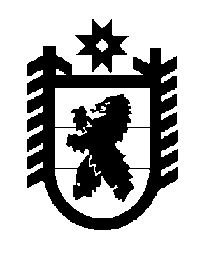 Российская Федерация Республика Карелия    ПРАВИТЕЛЬСТВО РЕСПУБЛИКИ КАРЕЛИЯПОСТАНОВЛЕНИЕот  6 июня 2014 года №  177-Пг. Петрозаводск О внесении изменения в постановление ПравительстваРеспублики Карелия от 20 января 2012 года № 14-ППравительство Республики Карелия п о с т а н о в л я е т:Внести в Перечень услуг, которые являются необходимыми и обязательными для предоставления исполнительными органами государственной власти Республики Карелия государственных услуг и предоставляются организациями, участвующими в предоставлении государственных услуг, утвержденный постановлением Правительства Республики Карелия от 20 января 2012 года № 14-П «Об утверждении перечня услуг, которые являются необходимыми и обязательными для предоставления исполнительными органами государственной власти Республики Карелия государственных услуг и предоставляются организациями, участвующими в предоставлении государственных услуг, и Порядка определения размера платы за их оказание» (Собрание законодательства Республики Карелия, 2012, № 1, ст. 73; 2013,  № 4, 
ст. 626), изменение, изложив его в следующей редакции:2«Утвержден постановлениемПравительства Республики Карелия от 20 января 2012 года № 14-ППЕРЕЧЕНЬуслуг, которые являются необходимыми иобязательными для предоставления исполнительными органамигосударственной власти Республики Карелия государственныхуслуг и предоставляются организациями, участвующими впредоставлении государственных услуг1. Образовательные услуги:проведение квалификационных испытаний, анализа результатов профессиональной деятельности педагогического работника;заверение учебным заведением копий документов, подтверждающих оплату расходов на обучение.2. Услуги кредитных организаций:заверение кредитной организацией копий платежных поручений, подтверждающих целевое использование средств;заверение кредитной организацией копии кредитного договора с приложением графика погашения кредита и процентов по нему;выдача кредитной организацией заверенной выписки из ссудного счета заявителя, подтверждающей получение кредита;заверение кредитной организацией справки-расчета суммы субсидии с целью возмещения части затрат по уплате процентов за кредит.3. Услуги по государственной охране объектов культурного наследия:разработка проектной документации на проведение работ по сохранению объекта культурного наследия;проведение государственной историко-культурной экспертизы проектной документации на проведение работ по сохранению объекта культурного наследия.4. Услуги в сфере природных ресурсов и экологии:подготовка отчета о результатах геологоразведочных работ с подсчетом запасов полезных ископаемых;разработка технико-экономического обоснования кондиций для подсчета запасов полезных ископаемых в недрах;подготовка материалов по оперативному изменению состояния запасов полезных ископаемых по результатам геологоразведочных работ и переоценки этих запасов;подготовка геологической информации об участках недр, намечаемых для строительства и эксплуатации подземных сооружений и иных нужд, не связанных с разработкой месторождений полезных ископаемых;3разработка проекта горного отвода (раздел технического проекта разработки месторождения «Обоснование границ горного отвода»);подготовка схемы расположения участка добычи с указанием его границ и абсолютной отметки на момент начала добычи и (или) места расположения подземного сооружения, бытового колодца, скважины с указанием масштаба схемы;подготовка топографического плана расположения участка с указанием контуров участка с таблицей координат угловых точек (географические координаты и в системе координат, принятой на территории Республики Карелия).5. Услуги в сфере капитального строительства объектов:разработка проектной документации;выдача документов, подтверждающих соответствие построенного, реконструированного объекта капитального строительства техническим условиям и подписанных представителями организаций, осуществляющих эксплуатацию сетей инженерно-технического обеспечения (при их наличии);государственная экспертиза проектной документации, результатов инженерных изысканий в случаях, предусмотренных законодательством Российской Федерации;экспертиза промышленной безопасности.6. Услуги по подтверждению права собственности (иных прав):выдача технического паспорта жилого помещения или справки органов (организаций) технической инвентаризации, подтверждающих наличие в жилом доме печного отопления и количество печей, находящихся в собственности гражданина и (или) членов его семьи или в пользовании на основании договора социального найма.».            Глава Республики  Карелия                                                            А.П. Худилайнен